Ejercicios de repaso- Vacaciones de Pascua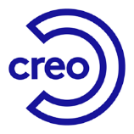 Practica como el ejemplo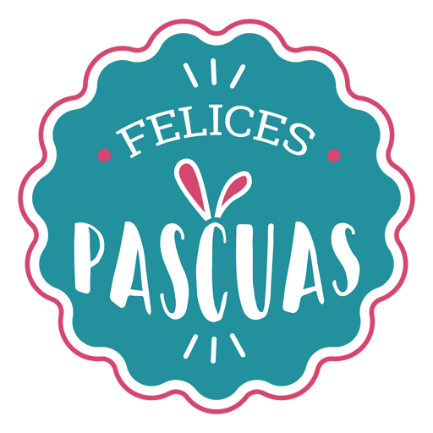 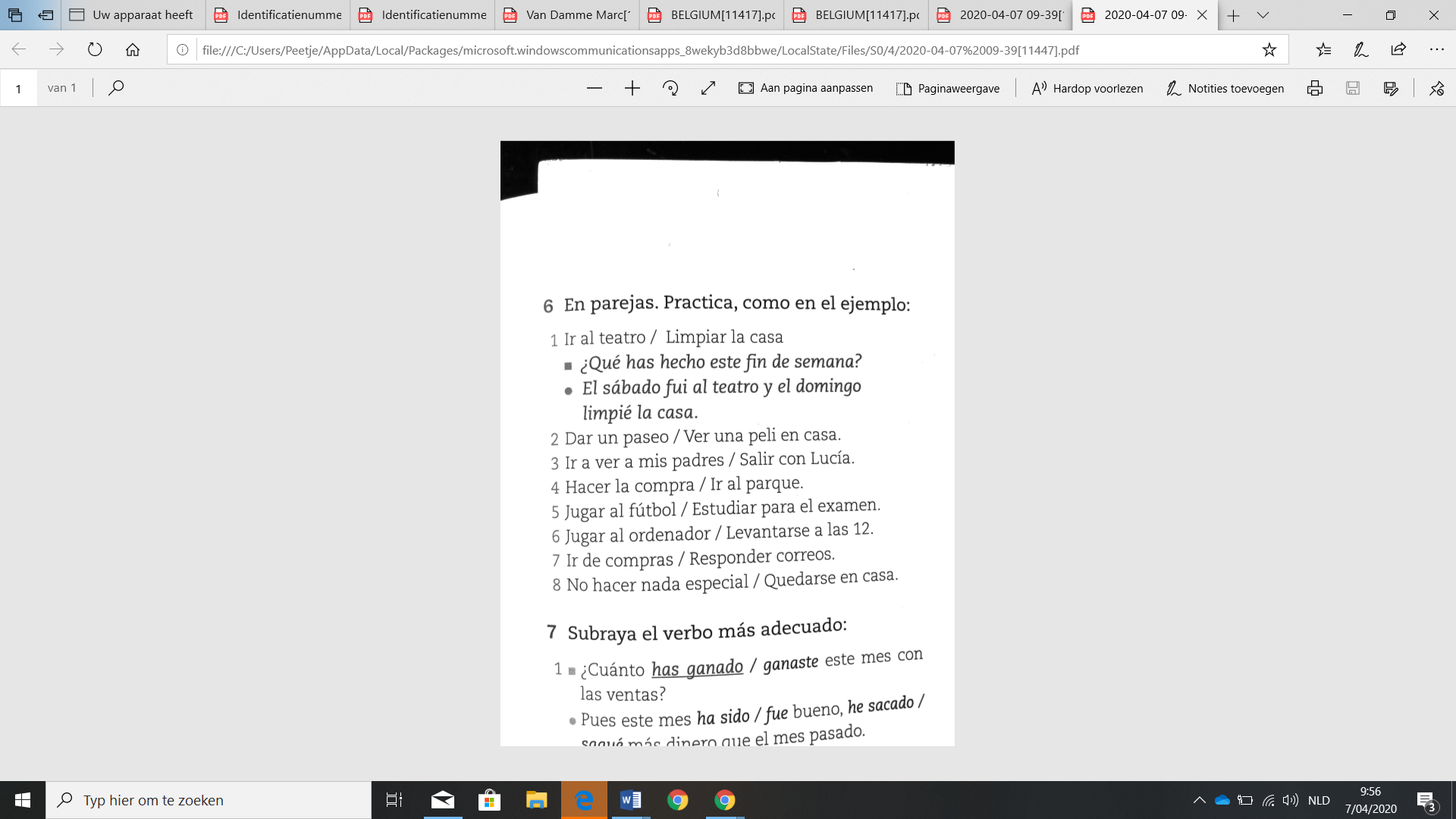 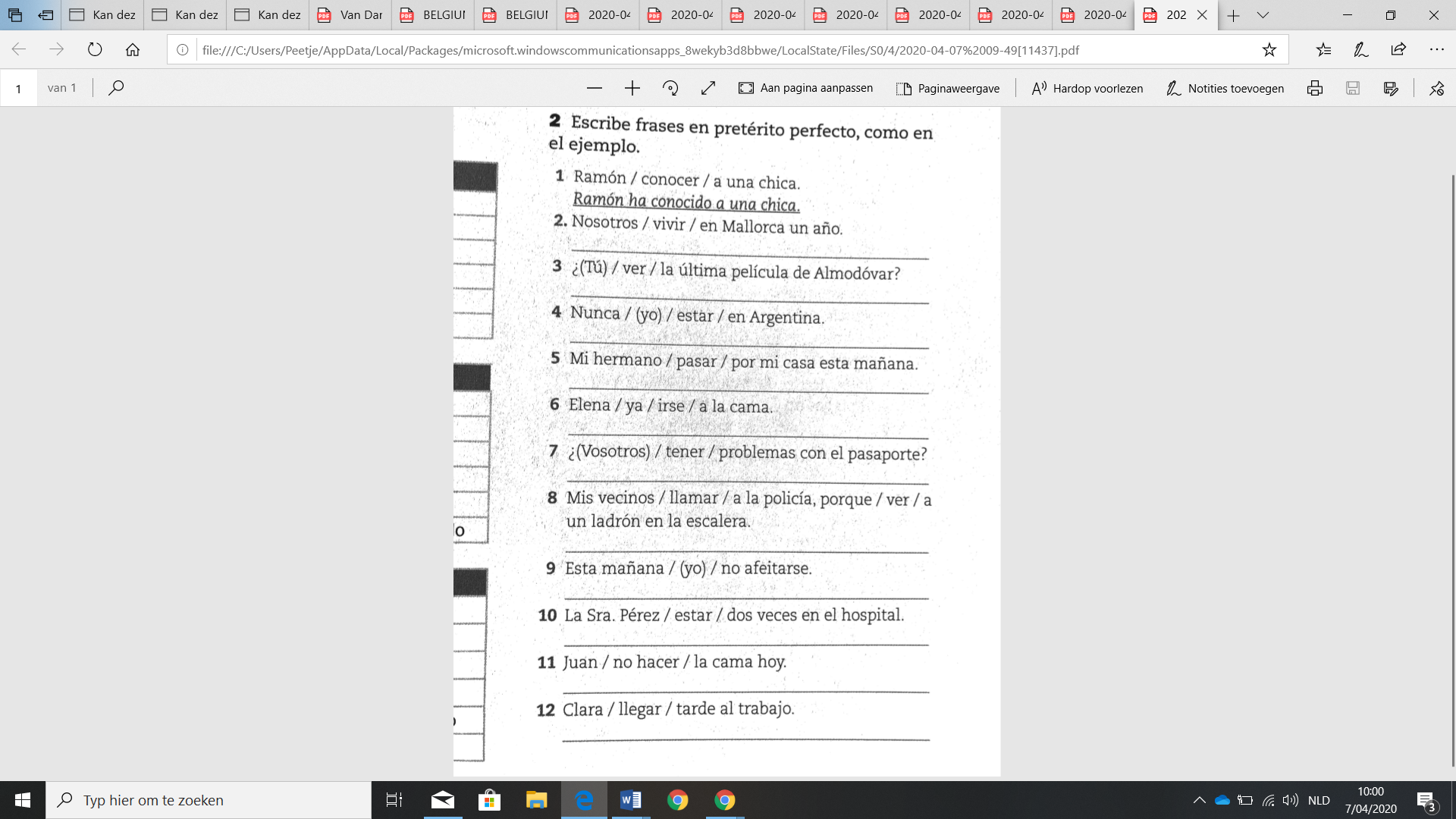 3. Subraya el verbo más adecuado (onderstreep het passend werkwoord- perfecto compuesto o indefinido)Tip: let goed op de “marcadores temporales”! (ejemplo: esta semana  perfecto compuesto)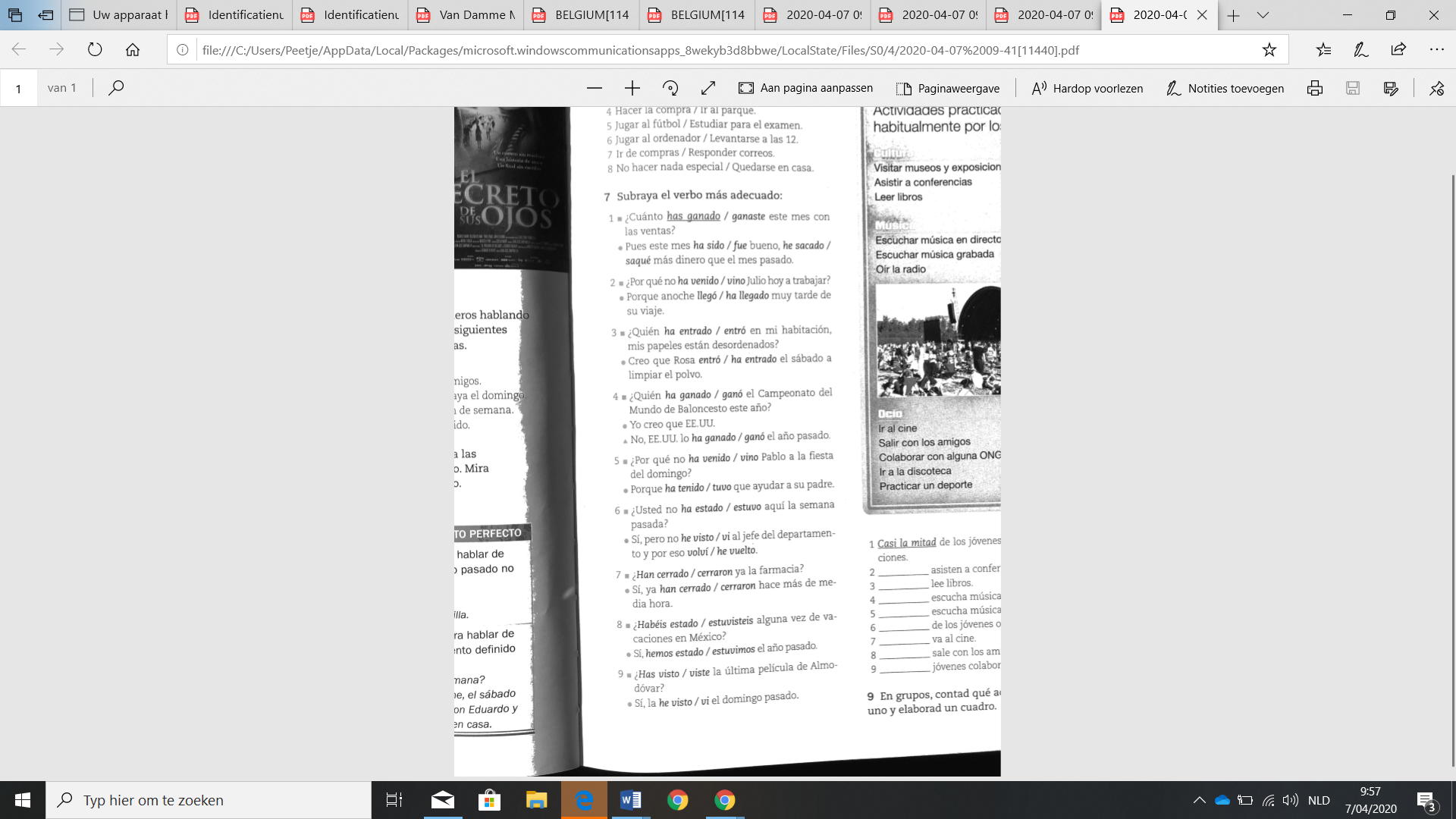 HABLAR ….een oefening die je kunt doen per twee.. (via skype, thuis Colinda en Didier, via Zoom,…)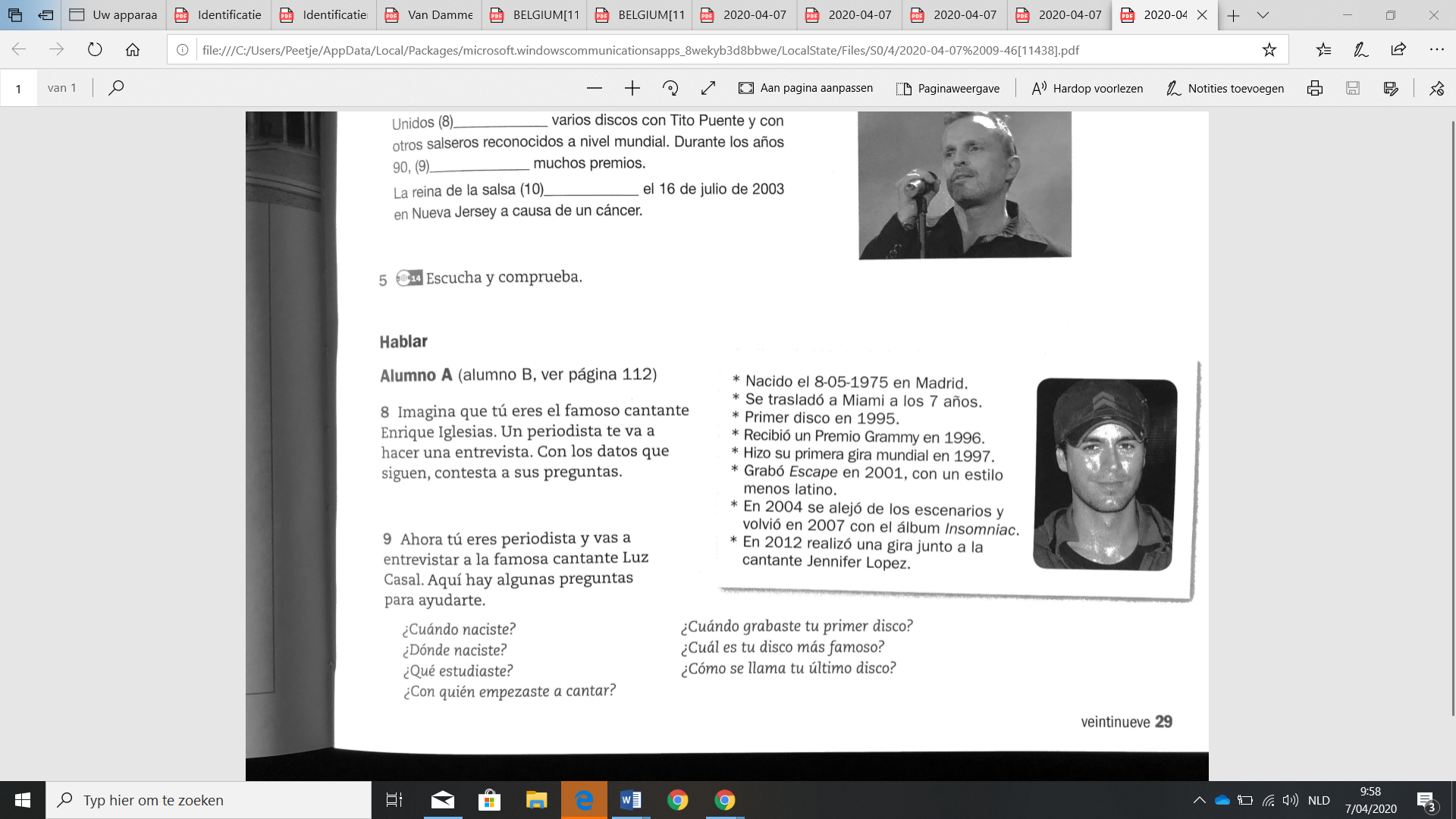 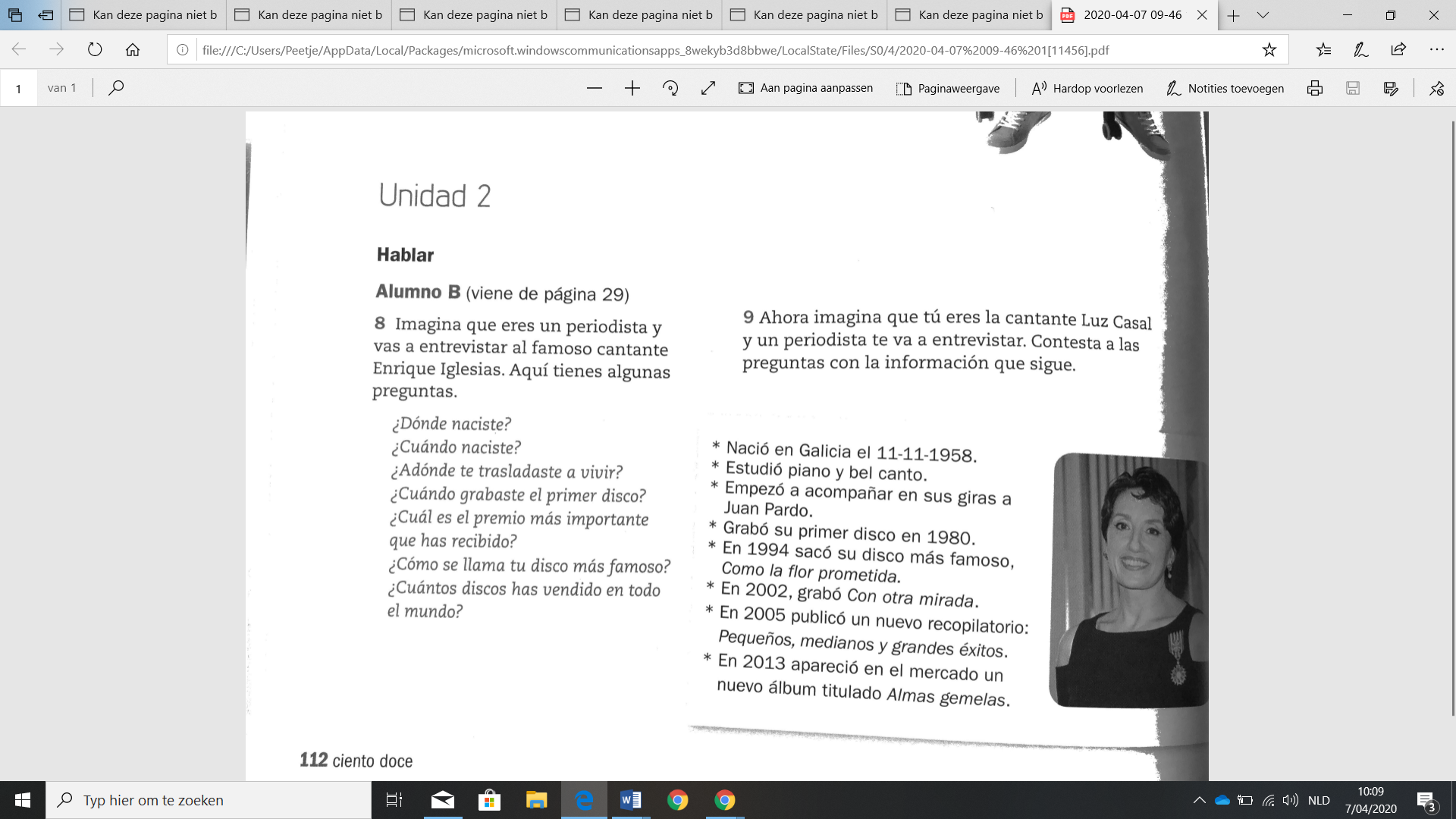 LEER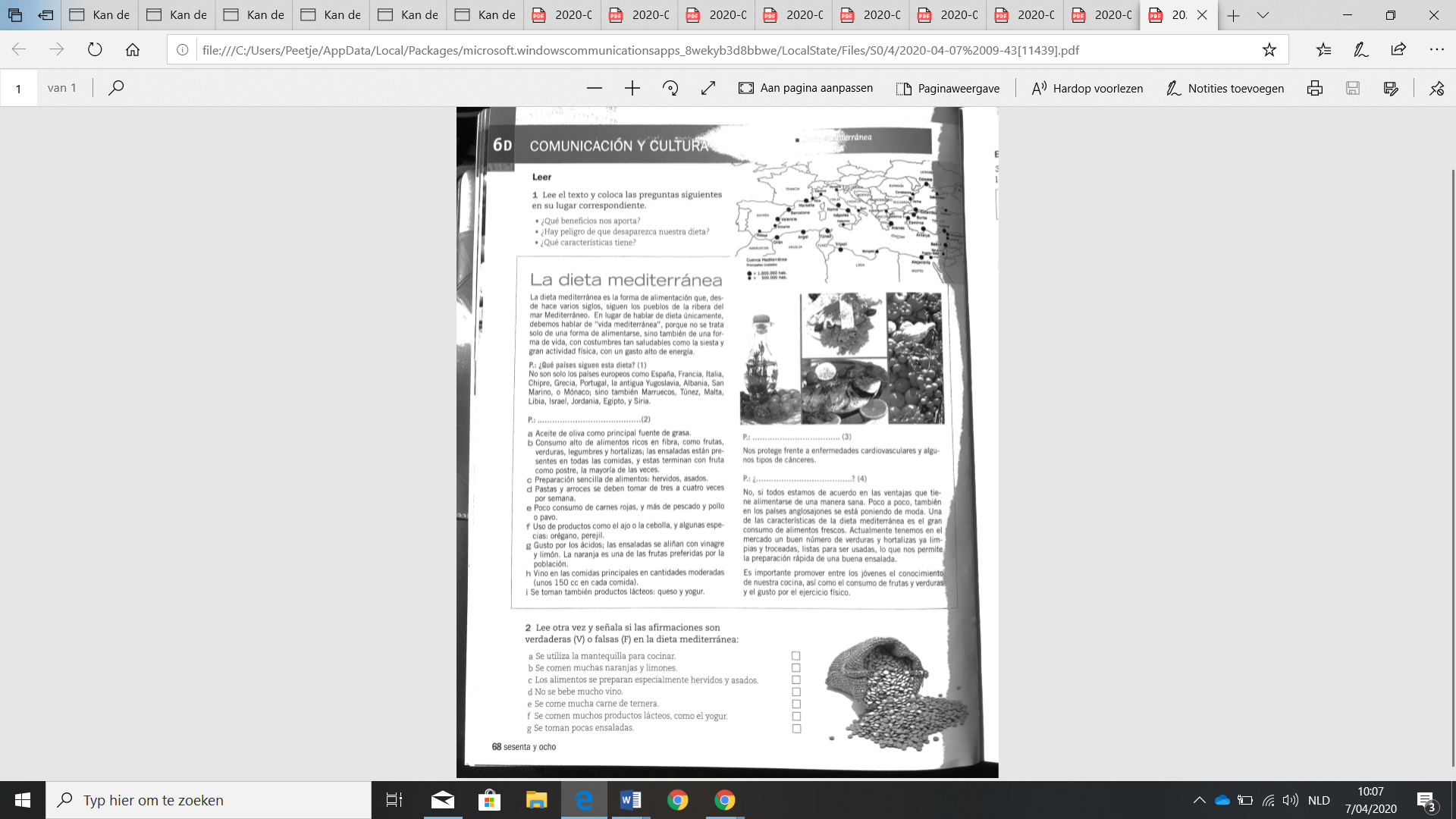 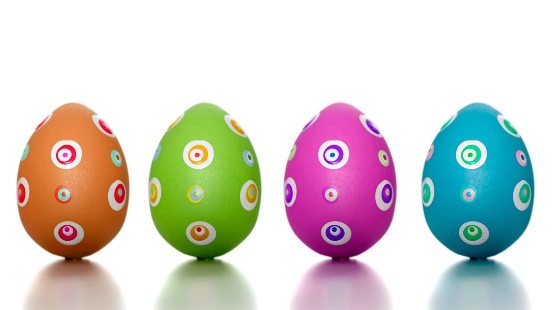 